Madison’s GardenMadison is getting ready to plant her garden for the season. She is planting three vegetables and two sections with cut flowers for bouquets.The garden has a width of 30 feet. The length of the section where corn is going to be planted is two times the width of that section. 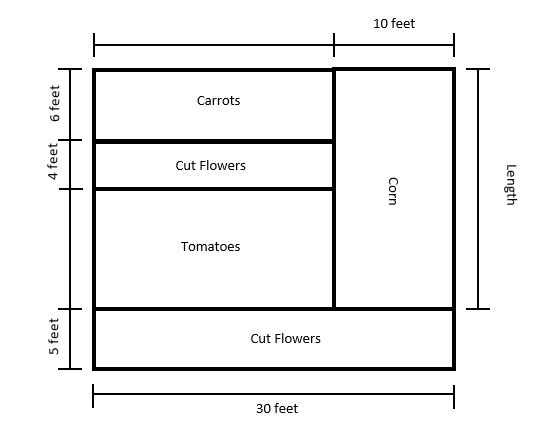 What is the area of each section of the garden?What is the area of the section where corn is going to be planted?  What is the area of the section where tomatoes are going to be planted? What is the area of the section where carrots are going to be planted? What is the total area of the garden? Enter your work and your answers in the space provided.